Przysposobienie do pracy.Witajcie kochani. W dniu dzisiejszym na zajęciach z przysposobienia do pracy wykonamy sobie popiersie (głowę) konia (koni), która może posłużyć później jako ozdoba na ścianie. Do wykonania potrzebne będą: dwa odcięte kawałki butelek po napojach, filc lub zwykły karton, włóczka, większy kawałek kartonu lub tektury, farby szkolne. Patrząc na zdjęcie wykonajcie pracę. Myślę, że nie sprawi ona Wam większych kłopotów. Oczywiście pochwalcie się wykonaną pracą na naszej grupie FB. Pozdrawiam.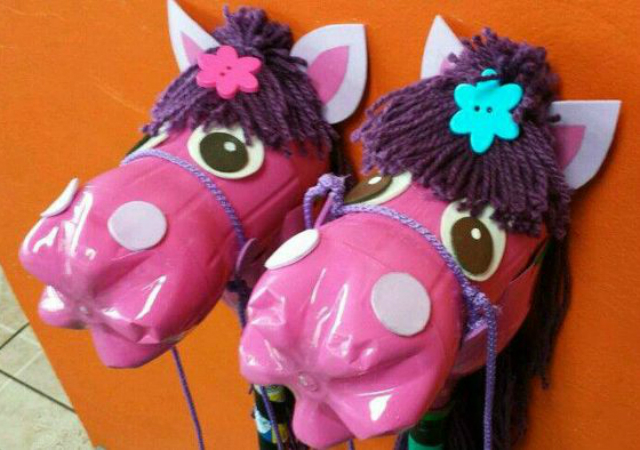 